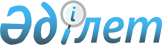 О признании утратившим силу постановления акимата от 31 марта 2015 года № 390 "Об утверждении методики ежегодной оценки деятельности административных государственных служащих корпуса "Б" местных исполнительных органов города Риддера"Постановление акимата города Риддера Восточно-Казахстанской области от 21 января 2016 года № 20      Примечание РЦПИ.

      В тексте документа сохранена пунктуация и орфография оригинала.

      В соответствии со статьей 21-1, пунктом 1 статьи 43-1 Закона Республики Казахстан от 24 марта 1998 года "О нормативных правовых актах", акимат города Риддера ПОСТАНОВЛЯЕТ:

      1. Признать утратившим силу постановление акимата города Риддера от 31 марта 2015 года № 390 "Об утверждении методики ежегодной оценки деятельности административных государственных служащих корпуса "Б" местных исполнительных органов города Риддера" (зарегистрировано в Реестре государственной регистрации нормативных правовых актов за номером 3907 от 23 апреля 2015 года, опубликованное в газете "Лениногорская правда" от 08 мая 2015 года № 19). 

      2. Контроль за исполнением настоящего постановления возложить на руководителя аппарата акима К. М. Ларионова. 


					© 2012. РГП на ПХВ «Институт законодательства и правовой информации Республики Казахстан» Министерства юстиции Республики Казахстан
				
      Аким города Риддера

 Ж. Муратов
